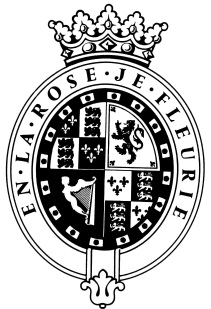 GOODWOODThe RoleThe Home Farm Dairy Processing Assistant will be part of Home Farm team and report to the Milk Processing Manager.About usGoodwood is a quintessentially English estate, set in 12,000 acres of rolling West Sussex countryside. Rooted in our heritage, we deliver extraordinary and engaging experiences in modern and authentic ways.  But what really sets us apart is our people.  It is their passion, enthusiasm and belief in the many things we do that makes Goodwood the unique place it is.Passionate PeopleIt takes a certain sort of person to flourish in such a fast-paced, multi-dimensional environment like Goodwood.  We look for talented, self-motivated and enthusiastic individuals who will be able to share our passion for Goodwood to be ‘the home of exceptional experiences’.Our ValuesThe Real Thing	       Derring-Do 	  Obsession for Perfection    Sheer Love of LifePurpose of the roleTo provide support to the dairy processing team; in the milk bottling plant and cheese making. Working as part of an energetic team wit some delivery driving responsibilities.Key responsibilitiesWorking in milk processing to assist with pasteurisation, bottling and labellingCheese making and wrapping Cleaning down after productionSome driving delivery work to cover holiday Qualities you will possessPassion for what you doPositive and friendly with a “can do attitude”Attention to detail Ability to prioritise, organise and multi-taskQuick learnerTake responsibility for yourselfA sense of fun!Confident to make decisions and to stand by themExcellent communicatorWhat do you need to be successful? You will need to be physically fit as there will be lifting involved, an eye for detail and high working standards, this is also a fast paced environment. Own transport is essential due to rural location and early starts. Some weekend work may also be required. Previous experience working within a food production premises would be advantage but full training will be givenAlways inspired by Goodwood’s heritageDaring to surprise and delightStriving to do things even betterSharing our infectious enthusiasm